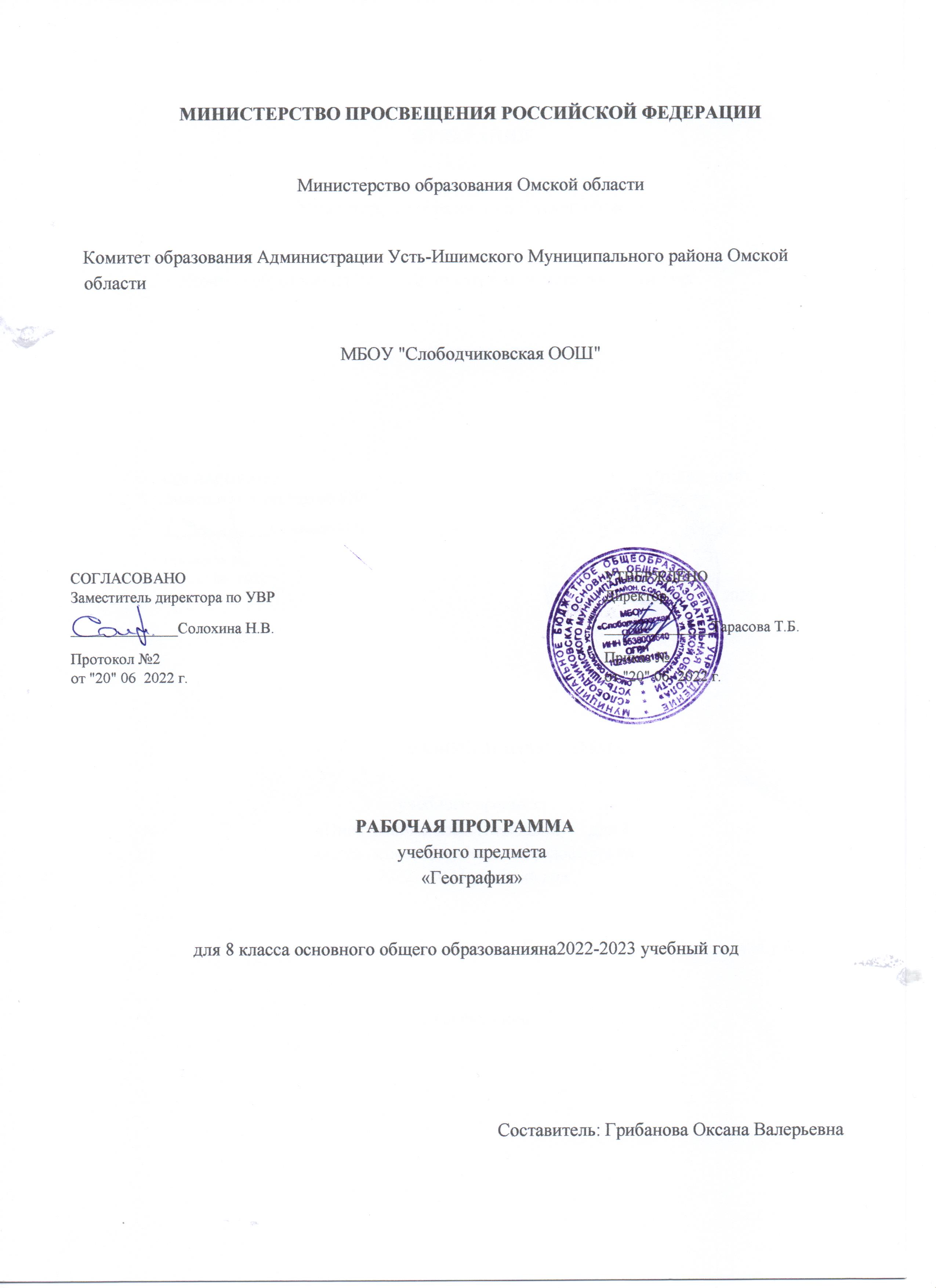 СОДЕРЖАНИЕ УЧЕБНОГО ПРЕДМЕТА Раздел 1. Географическое пространство России Тема 1. История формирования и освоения территории РоссииИстория освоения и заселения территории современной России в XI—XVI вв. Расширение территории России в XVI—XIX вв. Русские первопроходцы. Изменения внешних границ России в ХХ в. Воссоединение Крыма с Россией.Практическая работа1. Представление в виде таблицы сведений об изменении границ России на разных исторических этапах на основе анализа географических карт.Тема 2. Географическое положение и границы РоссииГосударственная территория России. Территориальные воды. Государственная граница России. Морские и сухопутные границы, воздушное пространство, континентальный шельф и исключительная экономическая зона Российской Федерации. Географическое положение России. Виды географического положения. Страны — соседи России. Ближнее и дальнее зарубежье. Моря, омывающие территорию России.Тема 3. Время на территории РоссииРоссия на карте часовых поясов мира. Карта часовых зон России. Местное, поясное и зональное время: роль в хозяйстве и жизни людей.Практическая работа1. Определение различия во времени для разных городов России по карте часовых зон.Тема 4. Административно-территориальное устройство России. Районирование территорииФедеративное устройство России. Субъекты Российской Федерации, их равноправие и разнообразие. Основные виды субъектов Российской Федерации. Федеральные округа. Районирование как метод географических исследований и территориального управления. Виды районирования территории. Макрорегионы России: Западный (Европейская часть) и Восточный (Азиатская часть); их границы и состав. Крупные географические районы России: Европейский Север России и Северо-Запад России, Центральная Россия, Поволжье, Юг Европейской части России, Урал, Сибирь и Дальний Восток.Практическая работа1. Обозначение на контурной карте и сравнение границ федеральных округов и макрорегионов с целью выявления состава и особенностей географического положения.Раздел 2. Природа России Тема 1. Природные условия и ресурсы РоссииПриродные условия и природные ресурсы. Классификации природных ресурсов. Природноресурсный капитал и экологический потенциал России. Принципы рационального природопользования и методы их реализации. Минеральные ресурсы страны и проблемы их рационального использования. Основные ресурсные базы. Природные ресурсы суши и морей, омывающих Россию.Практическая работа1. Характеристика природно-ресурсного капитала своего края по картам и статистическим материалам.Тема 2. Геологическое строение, рельеф и полезные ископаемыеОсновные этапы формирования земной коры на территории России. Основные тектонические структуры на территории России. Платформы и плиты. Пояса горообразования. Геохронологическая таблица. Основные формы рельефа и особенности их распространения на территории России. Зависимость между тектоническим строением, рельефом и размещением основных групп полезных ископаемых по территории страны.Влияние внутренних и внешних процессов на формирование рельефа. Современные процессы, формирующие рельеф. Области современного горообразования, землетрясений и вулканизма. Древнее и современное оледенения. Опасные геологические природные явления и их распространение по территории России. Изменение рельефа под влиянием деятельности человека.Антропогенные формы рельефа. Особенности рельефа своего края.Практические работыОбъяснение  распространения по территории России опасных геологических явлений.Объяснение особенностей рельефа своего края.Тема 3. Климат и климатические ресурсыФакторы, определяющие климат России. Влияние географического положения на климат России.Солнечная радиация и её виды. Влияние на климат России подстилающей поверхности и рельефа. Основные типы воздушных масс и их циркуляция на территории России. Распределение температуры воздуха, атмосферных осадков по территории России. Коэффициент увлажнения.Климатические пояса и типы климатов России, их харак- теристики. Атмосферные фронты, циклоны и антициклоны. Тропические циклоны и регионы России, подверженные их влиянию. Карты погоды. Изменение климата под влиянием естественных и антропогенных факторов. Влияние климата на жизнь и хозяйственную деятельность населения. Наблюдаемые климатические изменения на территории России и их возможные следствия. Способы адаптации человека к разнообразным климатическим условиям на территории страны. Агроклиматические ресурсы. Опасные и неблагоприятные метеорологи​ческие явления. Наблюдаемые климатические изменения на территории России и их возможные следствия. Особенности кли​мата своего края.Практические работыОписание и прогнозирование погоды территории по карте погоды.Определение и объяснение по картам закономерностей распределения солнечной радиации,средних температур января и июля, годового количества атмосферных осадков, испаряемости по территории страны.Оценка влияния основных климатических показателей своего края на жизнь и хозяйственнуюдеятельность населения.Тема 4. Моря России. Внутренние воды и водные ресурсыМоря как аквальные ПК. Реки России. Распределение рек по бассейнам океанов. Главные речные системы России. Опасные гидрологические природные явления и их распространение по территории России. Роль рек в жизни населения и развитии хозяйства России.Крупнейшие озёра, их происхождение. Болота. Подземные воды. Ледники. Многолетняя мерзлота. Неравномерность распределения водных ресурсов. Рост их потребления и загрязнения. Пути сохранения качества водных ресурсов. Оценка обес- печенности водными ресурсами крупных регионов России. Внутренние воды и водные ресурсы своего региона и своей местности. Практические работыСравнение особенностей режима и характера течения двух рек России.Объяснение распространения опасных гидрологических природных явлений на территориистраны.Тема 5. Природно-хозяйственные зоныПочва — особый компонент природы. Факторы образования почв. Основные зональные типы почв,их свойства, различия в плодородии. Почвенные ресурсы России. Изменение почв различных природных зон в ходе их хозяйственного использования. Меры по сохранению плодородия почв: мелиорация земель, борьба с эрозией почв и их загрязнением.Богатство растительного и животного мира России: видовое разнообразие, факторы, его определяющие. Особенности растительного и животного мира различных природно-хозяйственных зон России.Природно-хозяйственные зоны России: взаимосвязь и взаимообусловленность их компонентов.Высотная поясность в горах на территории России.Природные ресурсы природно-хозяйственных зон и их использование, экологические проблемы. Прогнозируемые последствия изменений климата для разных природно-хозяйственных зон на территории России.Особо охраняемые природные территории России и своего края. Объекты Всемирного природного наследия ЮНЕСКО; растения и животные, занесённые в Красную книгу России.Практические работыОбъяснение различий структуры высотной поясности в горных системах.Анализ различных точек зрения о влиянии глобальных климатических изменений на природу, нажизнь и хозяйственную деятельность населения на основе анализа нескольких источников информации.Раздел 3. Население России Тема 1. Численность населения РоссииДинамика численности населения России в XX—XXI вв. и факторы, определяющие её. Переписи населения России. Естественное движение населения. Рождаемость, смертность, естественный прирост населения России и их географические различия в пределах разных регионов России. Геодемографическое положение России. Основные меры современной демографической политики государства. Общий прирост населения. Миграции (механическое движение населения). Внешние и внутренние миграции. Эмиграция и иммиграция. Миграционный прирост населения. Причины миграций и основные направления миграционных потоков. Причины миграций и основные направления миграционных потоков России в разные исторические периоды. Государственная миграционная политика Российской Федерации. Различные варианты прогнозов изменения численности населения России.Практическая работа1. Определение по статистическим данным общего, естественного (или) миграционного прироста населения отдельных субъектов (федеральных округов) Российской Федерации или своего региона.Тема 2. Территориальные особенности размещения населения РоссииГеографические особенности размещения населения: их обусловленность природными, историческими и социально-экономическими факторами. Основная полоса расселения. Плотность населения как показатель освоенности территории. Различия в плотности населения в географических районах и субъектах Российской Федерации. Городское и сельское население. Виды городских и сельских населённых пунктов. Урбанизация в России. Крупнейшие города и городские агломерации.Классификация городов по численности населения. Роль городов в жизни страны. Функции городов России. Монофункциональные города. Сельская местность и современные тенденции сельского расселения.Тема 3. Народы и религии РоссииРоссия — многонациональное государство. Многонациональность как специфический фактор формирования и развития России. Языковая классификация народов России. Крупнейшие народы России и их расселение. Титульные этносы. География религий. Объекты Всемирного культурного наследия ЮНЕСКО на территории России.Практическая работа1. Построение картограммы «Доля титульных этносов в численности населения республик и автономных округов РФ».Тема 4. Половой и возрастной состав населения РоссииПоловой и возрастной состав населения России. Половозрастная структура населения России в географических районах и субъектах Российской Федерации и факторы, её определяющие. Половозрастные пирамиды. Демографическая нагрузка. Средняя прогнозируемая (ожидаемая) продолжительность жиз​ни мужского и женского населения России.Практическая работа1. Объяснение динамики половозрастного состава населения России на основе анализа половозрастных пирамид.Тема 5. Человеческий капитал РоссииПонятие человеческого капитала. Трудовые ресурсы, рабочая сила. Неравномерность распределения трудоспособного населения по территории страны. Географические различия в уровне занятости населения России и факторы, их определяющие. Качество населения и показатели, характеризующие его. ИЧР и его географические различия.Практическая работа1. Классификация Федеральных округов по особенностям естественного и механического движения населения.ПЛАНИРУЕМЫЕ ОБРАЗОВАТЕЛЬНЫЕ РЕЗУЛЬТАТЫЛИЧНОСТНЫЕ РЕЗУЛЬТАТЫЛичностные результаты освоения программы основного общего образования по географии должны отражать готовность обучающихся руководствоваться системой позитивных ценностных ориентаций и расширения опыта деятельности на её основе и в процессе реализации основных направлений воспитательной деятельности, в том числе в части:Патриотического воспитания: осознание российской гражданской идентичности в поликультурном и многоконфессиональном обществе; проявление интереса к познанию природы, населения, хозяйства России, регионов и своего края, народов России; ценностное отношение к достижениям своей Родины — цивилизационному вкладу России; ценностное отношение к историческому и природному наследию и объектам природного и культурного наследия человечества, традициям разных народов, проживающих в родной стране; уважение к символам России, своего края.Гражданского воспитания: осознание российской гражданской идентичности (патриотизма, уважения к Отечеству, к прошлому и настоящему многонационального народа России, чувства ответственности и долга перед Родиной); готовность к выполнению обязанностей гражданина и реализации его прав, уважение прав, свобод и законных интересов других людей; активное участие в жизни семьи, образовательной организации, местного сообщества, родного края, страны для реализации целей устойчивого развития; представление о социальных нормах и правилах межличностных отношений в поликультурном и многоконфессиональном обществе; готовность к разно-образной совместной деятельности, стремление к взаимопониманию и взаимопомощи, готовность к участию в гуманитарной деятельности («экологический патруль», волонтёрство).Духовно-нравственного воспитания: ориентация на моральные ценности и нормы в ситуациях нравственного выбора; готовность оценивать своё поведение и поступки, а также поведение и поступки других людей с позиции нравственных и правовых норм с учётом осознания последствий для окружающей среды; развивать способности решать моральные проблемы на основе личностного выбора с опорой на нравственные ценности и принятые в российском обществе правила и нормы поведения с учётом осознания последствий для окружающей среды.Эстетического воспитания: восприимчивость к разным традициям своего и других народов, понимание роли этнических культурных традиций; ценностного отношения к природе и культуре своей страны, своей малой родины; природе и культуре других регионов и стран мира, объектам Всемирного культурного наследия человечества.Ценности научного познания: ориентация в деятельности на современную систему научных представлений географических наук об основных закономерностях развития природы и общества, о взаимосвязях человека с природной и социальной средой; овладение читательской культурой как средством познания мира для применения различных источников географической информации при решении познавательных и практико-ориентированных задач; овладение основными навыками исследовательской деятельности в географических науках, установка на осмысление опыта, наблюдений и стремление совершенствовать пути достижения индивидуального и коллективного благополучия.Физического воспитания, формирования культуры здоровья и эмоционального благополучия:осознание ценности жизни; ответственное отношение к своему здоровью и установка на здоровый образ жизни (здоровое питание, соблюдение гигиенических правил, сбалансированный режим занятий и отдыха, регулярная физическая активность); соблюдение правил безопасности в природе; навыков безопасного поведения в интернет-среде; способность адаптироваться к стрессовым ситуациям и меняющимся социальным, информационным и природным условиям, в том числе осмысляя собственный опыт и выстраивая дальнейшие цели; сформированность навыка рефлексии, признание своего права на ошибку и такого же права другого человека; готовность и способность осознанно выполнять и пропагандировать правила здорового, безопасного и экологически целесообразного образа жизни; бережно относиться к природе и окружающей среде.Трудового воспитания: установка на активное участие в решении практических задач (в рамках семьи, школы, города, края) технологической и социальной направленности, способность инициировать, планировать и самостоятельно выполнять такого рода деятельность; интерес к практическому изучению профессий и труда различного рода, в том числе на основе применения географических знаний; осознание важности обучения на протяжении всей жизни для успешной профессиональной деятельности и развитие необходимых умений для этого; осознанный выбор и построение индивидуальной траектории образования и жизненных планов с учётом личных и общественных интересов и потребностей.Экологического воспитания: ориентация на применение географических знаний для решения задач в области окружающей среды, планирования поступков и оценки их возможных последствий для окружающей среды; осознание глобального характера экологических проблем и путей их решения; активное неприятие действий, приносящих вред окружающей среде; осознание своей роли как гражданина и потребителя в условиях взаимосвязи природной, технологической и социальной сред; готовность к участию в практической деятельности экологической направленности.МЕТАПРЕДМЕТНЫЕ РЕЗУЛЬТАТЫИзучение географии в основной школе способствует достижению метапредметных результатов, в том числе:Овладению универсальными познавательными действиями:Базовые логические действия—  Выявлять и характеризовать существенные признаки географических объектов, процессов и явлений;—  устанавливать существенный признак классификации географических объектов, процессов и явлений, основания для их сравнения;—  выявлять закономерности и противоречия в рассматриваемых фактах и данных наблюдений с учётом предложенной географической задачи;—  выявлять дефициты географической информации, данных, необходимых для решения поставленной задачи;—  выявлять причинно-следственные связи при изучении географических объектов, процессов и явлений; делать выводы с использованием дедуктивных и индуктивных умозаключений, умозаключений по аналогии, формулировать гипотезы о взаимосвязях географических объектов, процессов и явлений;—  самостоятельно выбирать способ решения учебной географической задачи (сравнивать несколько вариантов решения, выбирать наиболее подходящий с учётом самостоятельно выделенных критериев).Базовые исследовательские действия—  Использовать географические вопросы как исследовательский инструмент познания;—  формулировать географические вопросы, фиксирующие разрыв между реальным и желательным состоянием ситуации, объекта, и самостоятельно устанавливать искомое и данное;—  формировать гипотезу об истинности собственных суждений и суждений других, аргументировать свою позицию, мнение по географическим аспектам различных вопросов и проблем;—  проводить по плану несложное географическое исследование, в том числе на краеведческом материале, по установлению особенностей изучаемых географических объектов, причинноследственных связей и зависимостей между географическими объектами, процессами и явлениями;—  оценивать достоверность информации, полученной в ходе гео​графического исследования;—  самостоятельно формулировать обобщения и выводы по результатам проведённого наблюдения или исследования, оценивать достоверность полученных результатов и выводов;—  прогнозировать возможное дальнейшее развитие географических объектов, процессов и явлений, событий и их последствия в аналогичных или сходных ситуациях, а также выдвигать предположения об их развитии в изменяющихся условиях окружающей среды.Работа с информацией—  Применять различные методы, инструменты и запросы при поиске и отборе информации или данных из источников географической информации с учётом предложенной учебной задачи и заданных критериев;—  выбирать, анализировать и интерпретировать географическую информацию различных видов и форм представления;—  находить сходные аргументы, подтверждающие или опровергающие одну и ту же идею, в различных источниках географической информации;—  самостоятельно выбирать оптимальную форму представления географической информации;—  оценивать надёжность географической информации по критериям, предложенным учителем или сформулированным самостоятельно;—  систематизировать географическую информацию в разных формах.Овладению универсальными коммуникативными действиями:Общение—  Формулировать суждения, выражать свою точку зрения по географическим аспектам различных вопросов в устных и письменных текстах;—  в ходе диалога и/или дискуссии задавать вопросы по существу обсуждаемой темы и высказывать идеи, нацеленные на решение задачи и поддержание благожелательности общения;—  сопоставлять свои суждения по географическим вопросам с суждениями других участников диалога, обнаруживать различие и сходство позиций;—  публично представлять результаты выполненного исследования или проекта.Совместная деятельность (сотрудничество)—  Принимать цель совместной деятельности при выполнении учебных географическихпроектов, коллективно строить действия по её достижению: распределять роли, договариваться, обсуждать процесс и результат совместной работы;—  планировать организацию совместной работы, при выполнении учебных географических проектов определять свою роль (с учётом предпочтений и возможностей всех участников взаимодействия), участвовать в групповых формах работы, выполнять свою часть работы, достигать качественного результата по своему направлению и координировать свои действия с другими членами команды;—  сравнивать результаты выполнения учебного географического проекта с исходной задачей и оценивать вклад каждого члена команды в достижение результатов, разделять сферу ответственности.Овладению универсальными учебными регулятивными действиями:Самоорганизация—  Самостоятельно составлять алгоритм решения географических задач и выбирать способ их решения с учётом имеющихся ресурсов и собственных возможностей, аргументировать предлагаемые варианты решений;—  составлять план действий (план реализации намеченного алгоритма решения), корректировать предложенный алгоритм с учётом получения новых знаний об изучаемом объекте.Самоконтроль (рефлексия)—  Владеть способами самоконтроля и рефлексии;—  объяснять причины достижения (недостижения) результатов деятельности, давать оценку приобретённому опыту;—  вносить коррективы в деятельность на основе новых обстоятельств, изменившихся ситуаций, установленных ошибок, возникших трудностей;—  оценивать соответствие результата цели и условиям.Принятие себя и других:—  Осознанно относиться к другому человеку, его мнению;—  признавать своё право на ошибку и такое же право другого.ПРЕДМЕТНЫЕ РЕЗУЛЬТАТЫ—  Характеризовать основные этапы истории формирования и изучения территории России;—  находить в различных источниках информации факты, позволяющие определить вклад российских учёных и путешественников в освоение страны;—  характеризовать географическое положение России с использованием информации из различных источников;—  различать федеральные округа, крупные географические районы и макрорегионы России;—  приводить примеры субъектов Российской Федерации разных видов и показывать их на географической карте;—  оценивать влияние географического положения регионов России на особенности природы, жизнь и хозяйственную деятельность населения;—  использовать знания о государственной территории и исключительной экономической зоне, континентальном шельфе России, о мировом, поясном и зональном времени для решения практико-ориентированных задач;—  оценивать степень благоприятности природных условий в пределах отдельных регионов страны;—  проводить классификацию природных ресурсов;—  распознавать типы природопользования;—  находить, извлекать и использовать информацию из различных источников географической информации (картографические, статистические, текстовые, видео- и фотоизображения, компьютерные базы данных) для решения различных учебных и практико-ориентированных задач: определять возраст горных пород и основных тектонических структур, слагающих территорию;—  находить, извлекать и использовать информацию из различных источников географической информации (картографические, статистические, текстовые, видео- и фотоизображения, компьютерные базы данных) для решения различных учебных и практико-ориентированных задач: объяснять закономерности распространения гидрологических, геологических и метеорологических опасных природных явлений на территории страны;—  сравнивать особенности компонентов природы отдельных территорий страны;—  объяснять особенности компонентов природы отдельных территорий страны;—  использовать знания об особенностях компонентов природы России и её отдельных территорий, об особенностях взаимодействия природы и общества в пределах отдельных территорий для решения практико-ориентированных задач в контексте реальной жизни;—  называть географические процессы и явления, определяющие особенности природы страны, отдельных регионов и своей местности;—  объяснять распространение по территории страны областей современного горообразования, землетрясений и вулканизма;—  применять понятия «плита», «щит», «моренный холм», «бараньи лбы», «бархан», «дюна» для решения учебных и (или) практико-ориентированных задач;—  применять понятия «солнечная радиация», «годовая амплитуда температур воздуха»,«воздушные массы» для решения учебных и (или) практико-ориентированных задач;—  различать понятия «испарение», «испаряемость», «коэффициент увлажнения»; использовать их для решения учебных и (или) практико-ориентированных задач;—  описывать и прогнозировать погоду территории по карте погоды;—  использовать понятия «циклон», «антициклон», «атмосферный фронт» для объяснения особенностей погоды отдельных территорий с помощью карт погоды;—  проводить классификацию типов климата и почв России;—  распознавать показатели, характеризующие состояние окружающей среды;—  показывать на карте и (или) обозначать на контурной карте крупные формы рельефа, крайние точки и элементы береговой линии России; крупные реки и озёра, границы климатических поясов и областей, природно-хозяйственных зон в пределах страны; Арктической зоны, южной границы распространения многолетней мерзлоты;—  приводить примеры мер безопасности, в том числе для экономики семьи, в случае природных стихийных бедствий и техногенных катастроф;—  приводить примеры рационального и нерационального природопользования;—  приводить примеры особо охраняемых природных территорий России и своего края, животных и растений, занесённых в Красную книгу России;—  выбирать источники географической информации (картографические, статистические, текстовые, видео- и фотоизображения, компьютерные базы данных), необходимые для изучения особенностей населения России;—  приводить примеры адаптации человека к разнообразным природным условиям на территории страны;—  сравнивать показатели воспроизводства и качества населения России с мировыми показателями и показателями других стран;—  различать демографические процессы и явления, характеризующие динамику численности населения России, её отдельных регионов и своего края;—  проводить классификацию населённых пунктов и регионов России по заданным основаниям;—  использовать знания о естественном и механическом движении населения, половозрастной структуре и размещении населения, трудовых ресурсах, городском и сельском населении, этническом и религиозном составе населения для решения практико-ориентированных задач в контексте реальной жизни;—  применять понятия «рождаемость», «смертность», «естественный прирост населения»,«миграционный прирост населения», «общий прирост населения», «плотность населения», «основная полоса (зона) расселения», «урбанизация», «городская агломерация», «посёлок городского типа», «половозрастная структура населения», «средняя прогнозируемая продолжительность жизни», «трудовые ресурсы», «трудоспособный возраст», «рабочая сила», «безработица», «рынок труда», «качество населения» для решения учебных и (или) практикоориентированных задач;—  представлять в различных формах (таблица, график, географическое описание) географическую информацию, необходимую для решения учебных и (или) практикоориентированных задач.ТЕМАТИЧЕСКОЕ ПЛАНИРОВАНИЕ МАТЕРИАЛЬНО-ТЕХНИЧЕСКОЕ ОБЕСПЕЧЕНИЕ ОБРАЗОВАТЕЛЬНОГО ПРОЦЕССАУЧЕБНОЕ ОБОРУДОВАНИЕОБОРУДОВАНИЕ ДЛЯ ПРОВЕДЕНИЯ ЛАБОРАТОРНЫХ И ПРАКТИЧЕСКИХ РАБОТ№п/пНаименование разделов и тем программыКоличество часовКоличество часовДата изученияВиды деятельностиВиды, формы контроляЭлектронные(цифровые)№п/пНаименование разделов и тем программыДата изученияВиды деятельностиВиды, формы контроляЭлектронные(цифровые)всегоконтрольные работыпрактические работыобразовательные ресурсыРаздел 1. Географическое пространство РоссииРаздел 1. Географическое пространство РоссииРаздел 1. Географическое пространство РоссииРаздел 1. Географическое пространство России1.1.История формирования и освоения территории России2Характеризовать основные этапы истории формирования и изучения территории России; Находить в различных источниках информации (включая интернет-ресурсы) факты, позволяющие определить вклад российских учёных и путешественников в освоение территории России;Анализировать географическую информацию, представленную в картографической форме и систематизировать её в таблице (при выполнении практической работы № 1);Устный опрос;РЭШ, Я класс.1.2.Географическое положение и границы России4Показывать на карте и (или) обозначать на контурной карте крайние точки и элементы береговой линии России;Сравнивать по картам географическое положение России с географическим положением других государств;Различать понятия «государственная территория», «исключительная экономическая зона»,«континентальный шельф России»;Называть пограничные с Россией страны;Использовать знания о государственной территории и исключительной экономической зоне, континентальном шельфе России для решения практико-ориентированных задач; Находить, извлекать и использовать информацию из различных источников географической информации для решения различных учебных и практико-ориентированных задач:характеризовать географическое положение России;Устный опрос; Самооценка с использованием «Оценочного листа»;РЭШ, Я класс.1.3.Время на территории России21Использовать знания о поясном и зональном времени в том числе для решения практикоориентированных задач (при выполнении практической работы № 1);Самостоятельно составлять алгоритм решения расчётных географических задач; Формулировать суждения, выражать свою точку зрения о комфортности зонального времени своего края, целесообразности введения режимов летнего и зимнего времени; Сопоставлять свои суждения с суждениями других участников дискуссии, обнаруживать различие и сходство позиций;Контрольная работа;РЭШ, Я класс.1.4.Административнотерриториальное устройство России. Районирование территории3Различать федеральные округа, макрорегионы, крупные географические районы (в том числе при выполнении практической работы № 1);Приводить примеры субъектов Российской Федерации разных типов;Сравнивать различные виды районирования своего региона;Самостоятельно выбирать источники информации и находить в них информацию о различных видах районирования своего региона;Устный опрос;Тестирование; Самооценка с использованием «Оценочного листа»;РЭШ, Я класс.Итого по разделуИтого по разделу11Раздел 2. Природа РоссииРаздел 2. Природа РоссииРаздел 2. Природа РоссииРаздел 2. Природа России2.1.Природные условия и ресурсыРоссии41Различать понятия «природные условия» и «природные ресурсы»;Распознавать показатели, характеризующие состояние окружающей среды; Приводить примеры адаптации человека к разнообразным природным условиям на территории страны;Распознавать типы природопользования;Решения учебных задач (при выполнении практической работы № 1);Находить, извлекать и использовать информацию из различных источников для сравнения, классификации природных ресурсов, определения видов природопользования;Контрольная работа;РЭШ, Я класс.2.2.Геологическое строение, рельеф и полезные ископаемые8Определять по картам возраст горных пород и основных тектонических структур, слагающих территорию;Использовать геохронологическую таблицу для решения учебных и (или) практикоориентированных задач;Объяснять распространение по территории страны областей современного горообразования, землетрясений и вулканизма;Характеризовать влияние древних оледенений на рельеф страны;Приводить примеры ледниковых форм рельефа и примеры территорий, на которых они распространены;Приводить примеры антропогенных форм рельефа;Устный опрос; Тестирование; Самооценка с использованием «Оценочного листа»;РЭШ, Я класс.2.3.Климат и климатические условия71Использовать знания об основных факторах, определяющих климат России для объяснения особенностей климата отдельных регионов и своего края;Применять понятия «солнечная радиация», «годовая амплитуда температур воздуха»,«воздушные массы» для решения учебных и (или) практико-ориентированных задач; Различать понятия «испарение», «испаряемость», «коэффициент увлажнения»; использовать их для решения учебных и (или) практико-ориентированных задач;Описывать особенности погоды территории по карте погоды (в том числе при выполнении практической работы № 1);Использовать знания о погоде и климате для составления простейшего прогноза погоды (в том числе при выполнении практической работы № 1);Классифицировать типы климата на территории России;Показывать на карте и (или) обозначать на контурной карте границы климатических поясов и областей на территории России;Объяснять причины достижения (недостижения) результатов деятельности, давать оценку приобретённому опыту;Осознанно относиться к другому человеку, его мнению;Устный опрос; Контрольная работа; Тестирование; Самооценка с использованием «Оценочного листа»;РЭШ, Я класс.2.4.Моря России. Внутренние воды и водные ресурсы61Описывать местоположение морей, омывающих территорию России, сравнивать свойства вод ПК морей;Показывать на карте и (или) обозначать на контурной карте крупные реки и озёра России, области современного оледенения, области распространения болот и многолетней мерзлоты;Сравнивать обеспеченность водными ресурсами крупных регионов;Предлагать конкретные меры по улучшению обеспеченности своего края водными ресурсами, защиты их от загрязнения;Самостоятельно осуществлять поиск информации по вопросам рационального использования водных ресурсов;Контрольная работа; Тестирование; Самооценка с использованием «Оценочного листа»;РЭШ, Я класс.2.5.Природнохозяйственные зоны15Показывать на карте и (или) обозначать на контурной карте природно-хозяйственные зоны; Классифицировать основные типы почв России с использованием самостоятельно предложенных оснований;Использовать знания об особенностях климата и почв природно-хозяйственных зон для объяснения особенностей хозяйственной деятельности населения на их территории; Характеризовать богатство растительного и животного мира России, ареалы распространения типичных и редких видов растений и животных;Характеризовать специфику экологических проблем различных природно-хозяйственных зон;Устный опрос; Тестирование; Самооценка с использованием «Оценочного листа»;РЭШ, Я класс.Итого по разделу:Итого по разделу:40Раздел 3. Население РоссииРаздел 3. Население РоссииРаздел 3. Население РоссииРаздел 3. Население РоссииРаздел 3. Население РоссииРаздел 3. Население РоссииРаздел 3. Население РоссииРаздел 3. Население РоссииРаздел 3. Население России3.1.Численность населения России31Применять понятия «рождаемость», «смертность», «естественный прирост населения», «миграционный прирост населения», «общий прирост населения» для решения учебных и практических задач;Определять и сравнивать по статистическим данным коэффициенты естественного прироста, рождаемости, смертности населения, миграционного и общего прироста населения в различных частях страны (при выполнении практической работы № 1); Различать демографические процессы и явления, характеризующие динамику численности населения России и её отдельных регионов (естественное движение населения, рождаемость, смертность, внутренние и внешние миграции, миграционный прирост); Находить и извлекать из различных источников информацию для определения изменения численности населения России в XX- XXI вв;Задавать вопросы по существу при обсуждении демографической ситуации в своём регионе, общероссийских мер по улучшению демографической ситуации в стране; Оценивать соответствие результата цели;Устный опрос; Контрольная работа; Тестирование; Самооценка с использованием «Оценочного листа»;РЭШ, Я класс.3.2.Территориальные особенности размещения населения России3Применять понятия «плотность населения», «основная полоса (зона) расселения»,«урбанизация», «городская агломерация», «посёлок городского типа» для решения учебных и практических задач;Использовать знания о городском и сельском населении для решения практикоориентированных задач в контексте реальной жизни;Объяснять особенности размещения населения России и её отдельных регионов на основе анализа факторов, определяющих особенности размещения населения по территории страны;Проводить классификацию населённых пунктов России по заданным основаниям: численности населения, функциональным особенностям;Оценивать надёжность географической информации по критериям, сформулированным самостоятельно;Устный опрос;Тестирование; Самооценка с использованием «Оценочного листа»;РЭШ, Я класс.3.3.Народы и религии России2Показывать на карте основные ареалы распространения мировых религий на территории Российской Федерации;Сравнивать особенности населения отдельных регионов страны по религиозному составу; Использовать знания об этническом составе населения для выполнения различных познавательных задач;Анализировать и систематизировать статистическую информацию (статистические данные, текстовые, видеои фотоизображения, компьютерные базы данных) (при выполнении практической работы № 1);Устный опрос; Тестирование; Самооценка с использованием «Оценочного листа»;РЭШ, Я класс.3.4.Половой и возрастной состав населения России21Использовать знания о половозрастной структуре населения для решения практикоориентированных задач в контексте реальной жизни: объяснять различия половозрастного состава населения отдельных регионов России;Применять понятия «половозрастная структура населения», «средняя прогнозируемая продолжительность жизни» для решения учебных и практических задач (в том числе при выполнении практической работы № 1);Прогнозировать дальнейшее развитие возрастной структуры населения России; Анализировать информацию (статистические данные) (при выполнении практической работы № 1);Формулировать суждения, выражать свою точку зрения по существующему различию в показателе средней ожидаемой продолжительности жизни мужчин и женщин;Устный опрос; Контрольная работа; Тестирование; Самооценка с использованием «Оценочного листа»;РЭШ, Я класс.3.5.Человеческий капитал11Применять понятия «трудовые ресурсы», «трудоспособный возраст», «рабочая сила», «безработица», «рынок труда», «качество населения» для решения учебных и практических задач;Классифицировать территории по особенностям естественного и механического движения населения (при выполнении практической работы № 1);Анализировать схему «Состав трудовых ресурсов России»;Сравнивать по статистическим данным долю трудоспособного населения в общей численности населения России и в других странах мира;Устный опрос;Тестирование; Самооценка с использованием «Оценочного листа»;РЭШ, Я класс.Итого по разделу:Итого по разделу:11Резервное времяРезервное время6ОБЩЕЕ КОЛИЧЕСТВО ЧАСОВ ПОПРОГРАММЕОБЩЕЕ КОЛИЧЕСТВО ЧАСОВ ПОПРОГРАММЕ6870